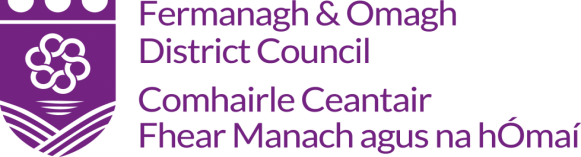 St. Patrick's Day Omagh – Sunday 17 March 2019Parade Entry FormThis form should be completed and returned to: Fermanagh and Omagh District Council, Events, Strule Arts Centre, Townhall Square, Omagh, Co Tyrone, BT78 1BL or emailed to events@fermanaghomagh.com no later than Friday 22nd  February 2019.The St Patrick’s Day Parade will take place on Sunday 17 March 2019 from South West College Halls/Rooms and car park, Sedan Avenue, Omagh. at approximately 1:30pm.  The theme St Patrick’s Day, ‘The Land of Saints and Scholars’Would you like to be involved in the St Patrick’s Day Parade going through Omagh town centre? (If Yes, continue to page 2)Yes					No		If no, would you like to perform at a different location within the town centre e.g. Strule Arts Centre				        ‘Cultural Corner’ (outside Danske Bank)Please advise what type of performance you would like to showcase e.g.Dance								SingingMusicPoetryOther ________________________________________Please fill in your details Organisation/Group_______________________________________________Contact:		_______________________________________________Daytime Telephone:	_______________________________________________Home Telephone:	_______________________________________________E-mail:		_______________________________________________Address:		_______________________________________________			_______________________________________________Parade ParticipantsHow would your group be best described as (please tick): Band 											Dancing School 						School Children						Sporting Group 					Community Group 						Individual 							Commercial Organisation 					Other (explain) 	______________________________________________________________________________________________							                  We would like to participate in the St Patrick’s Day parade as a walking group.	There would be approximately __________ people as part of our group.Please provide a brief description of what your group will include i.e. costumes, banners, music, dance etc. in no more than 200 wordsFloatsWe would like to enter a Float into the parade  (Terms and conditions attached)   There will be approximately __________ people on the float. Please provide as much detail as possible including type of vehicle, length, breadth etc. and a brief description of what your float will include i.e. decorations, dancers, costumes in no more than 200 words.Would your group like to be more involved in the delivery of the St Patrick’s Day Celebrations Omagh, i.e. be part of an organising Community Events Working Group which would be supported by the Council?Yes				No			Maybe	Data ProtectionUnder data Protection Act (1998), Fermanagh and Omagh District Council (the Controller) has a legal duty to protect any information it collects about you.  Your information will not be disclosed to any third party unless law or regulation compels such a disclosure.  The information you provide on this form will only be used for the planning of the St Patrick’s Day Celebrations Omagh as well as provide you with information on upcoming events.Do you authorise Fermanagh and Omagh District Council to use this information to provide you with details on upcoming events?Yes						No		Thank you for taking the time to fill in this form.  A member of the Events Team will be in contact later in February 2019 regarding your submission.